Urban Pioneers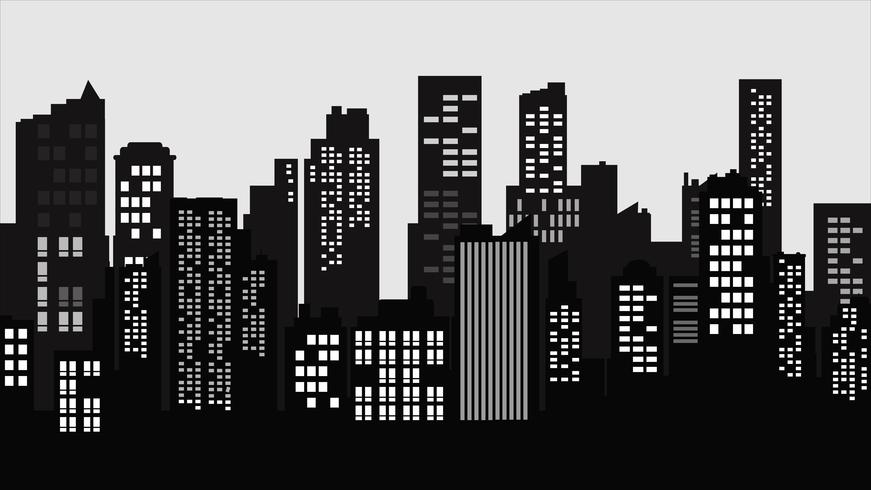 Year Group: 3 and 4Cycle AHistoryLocal history study: Silk Mill and CathedralSciencePlantsWorking ScientificallyArt and Design Artist Knowledge: History of Graffiti: Banksy and Jean-Michel BasquiatGeographyuse fieldwork to observe, measure, record and present the human and physical features in the local area using a range of methods, including sketch maps, plans and graphs, and digital technologiesClimate/EnvironmentLocal environment, carbon emissions and air pollution - how can we reduce it?Geographyuse fieldwork to observe, measure, record and present the human and physical features in the local area using a range of methods, including sketch maps, plans and graphs, and digital technologiesHistoryHistoryHistoryNational Curriculum (Knowledge and Skills): Pupils should be taught about:Local history study (Silk Mill and Cathedral)National Curriculum (Knowledge and Skills): Pupils should be taught about:Local history study (Silk Mill and Cathedral)National Curriculum (Knowledge and Skills): Pupils should be taught about:Local history study (Silk Mill and Cathedral)Curriculum Intent (Key knowledge to be learned): The Silk Mill was possibly the first fully mechanised factory in the world.It was built by John Lombe, who had visited Italy and stolen their methods of ‘silk throwing’.John Lombe’s factory was very successful, but the Italians were angry with him for stealing their ideas and their trade – he was poisoned and later died.The ‘lockout’ of 1833-1834 was a key moment for trades unions fighting for workers’ rights and this is commemorated by the mural on the side of the silk mill pub The Cathedral sits on the site of the original All Saints Church, built around 943AD.The existing tower of the cathedral was built around 1510-32, the rest of the current building was built in 1725.All Saint’s Church became Derby Cathedral in 1927The Cathedral contains monuments of Derby’s past including the tomb of Bess of Hardwick, the memorial of Florence Nightingale and the wrought iron screen by Robert BakewellCurriculum Intent (Key knowledge to be learned): The Silk Mill was possibly the first fully mechanised factory in the world.It was built by John Lombe, who had visited Italy and stolen their methods of ‘silk throwing’.John Lombe’s factory was very successful, but the Italians were angry with him for stealing their ideas and their trade – he was poisoned and later died.The ‘lockout’ of 1833-1834 was a key moment for trades unions fighting for workers’ rights and this is commemorated by the mural on the side of the silk mill pub The Cathedral sits on the site of the original All Saints Church, built around 943AD.The existing tower of the cathedral was built around 1510-32, the rest of the current building was built in 1725.All Saint’s Church became Derby Cathedral in 1927The Cathedral contains monuments of Derby’s past including the tomb of Bess of Hardwick, the memorial of Florence Nightingale and the wrought iron screen by Robert BakewellCurriculum Intent (Key knowledge to be learned): The Silk Mill was possibly the first fully mechanised factory in the world.It was built by John Lombe, who had visited Italy and stolen their methods of ‘silk throwing’.John Lombe’s factory was very successful, but the Italians were angry with him for stealing their ideas and their trade – he was poisoned and later died.The ‘lockout’ of 1833-1834 was a key moment for trades unions fighting for workers’ rights and this is commemorated by the mural on the side of the silk mill pub The Cathedral sits on the site of the original All Saints Church, built around 943AD.The existing tower of the cathedral was built around 1510-32, the rest of the current building was built in 1725.All Saint’s Church became Derby Cathedral in 1927The Cathedral contains monuments of Derby’s past including the tomb of Bess of Hardwick, the memorial of Florence Nightingale and the wrought iron screen by Robert BakewellAge Related Subject Skills (Progression Guidance):Develop increasingly secure chronological knowledge and understanding of history, local, British and worldPut events, people, places and artefacts on a time- lineUse correct terminology to describe events in the pastDevelop use of appropriate subject terminology, such as: empire, civilisation, monarchAsk and answer questions about the past, considering aspects of change, cause, similarity and difference and significanceSuggest where we might find answers to questions considering a range of sourcesUnderstand that knowledge about the past is con- structed from a variety of sourcesConstruct and organise responses by selecting relevant historical dataBe aware that different versions of the past may exist and begin to suggest reasons for thisDescribe and begin to make links between main events, situations and changes within and across different periods and societiesIdentify and give reasons for historical events, situations and changesIdentify some of the results of historical events, situations and changesDescribe some of the similarities and differences between different periods, e.g. social, belief, local, individualIdentify and begin to describe historically significant people and events in situationsAge Related Subject Skills (Progression Guidance):Develop increasingly secure chronological knowledge and understanding of history, local, British and worldPut events, people, places and artefacts on a time- lineUse correct terminology to describe events in the pastDevelop use of appropriate subject terminology, such as: empire, civilisation, monarchAsk and answer questions about the past, considering aspects of change, cause, similarity and difference and significanceSuggest where we might find answers to questions considering a range of sourcesUnderstand that knowledge about the past is con- structed from a variety of sourcesConstruct and organise responses by selecting relevant historical dataBe aware that different versions of the past may exist and begin to suggest reasons for thisDescribe and begin to make links between main events, situations and changes within and across different periods and societiesIdentify and give reasons for historical events, situations and changesIdentify some of the results of historical events, situations and changesDescribe some of the similarities and differences between different periods, e.g. social, belief, local, individualIdentify and begin to describe historically significant people and events in situationsAge Related Subject Skills (Progression Guidance):Develop increasingly secure chronological knowledge and understanding of history, local, British and worldPut events, people, places and artefacts on a time- lineUse correct terminology to describe events in the pastDevelop use of appropriate subject terminology, such as: empire, civilisation, monarchAsk and answer questions about the past, considering aspects of change, cause, similarity and difference and significanceSuggest where we might find answers to questions considering a range of sourcesUnderstand that knowledge about the past is con- structed from a variety of sourcesConstruct and organise responses by selecting relevant historical dataBe aware that different versions of the past may exist and begin to suggest reasons for thisDescribe and begin to make links between main events, situations and changes within and across different periods and societiesIdentify and give reasons for historical events, situations and changesIdentify some of the results of historical events, situations and changesDescribe some of the similarities and differences between different periods, e.g. social, belief, local, individualIdentify and begin to describe historically significant people and events in situationsPrior LearningPrior LearningPrior LearningForever Firs children working at ARE should already be able to:Develop, then demonstrate an awareness of the past, using common words/phrases relating to the passing of timeShow where places, people and events fit into a broad chronological frameworkBegin to use datesDevelop, the use a wide vocabulary of historical terms, such as: a long time ago, recently, when my… were younger, years, decades, centuriesAsk and begin to answer questions about events e.g. When? What happened? What was it like.? Why? Who was involved?Understand some ways we find out about the past e.g. using artefacts, pictures, stories and websitesChoose and use parts of stories and other sources to show understanding of eventsCommunicate understanding of the past in a variety of waysIdentify different ways that the past is represented e.g. fictional accounts, illustrations, films, song, museum displaysDiscuss change and continuity in an aspect of life e.g. holidaysRecognise why people did things, why some events happened and what happened as a result of people’s actions or eventsIdentify similarities and differences between ways of life in different periods, including their own livesRecognise and make simple observations about who was important in an historical event/account e.g. talk about important places and who was important and whyForever Firs children working at ARE should already be able to:Develop, then demonstrate an awareness of the past, using common words/phrases relating to the passing of timeShow where places, people and events fit into a broad chronological frameworkBegin to use datesDevelop, the use a wide vocabulary of historical terms, such as: a long time ago, recently, when my… were younger, years, decades, centuriesAsk and begin to answer questions about events e.g. When? What happened? What was it like.? Why? Who was involved?Understand some ways we find out about the past e.g. using artefacts, pictures, stories and websitesChoose and use parts of stories and other sources to show understanding of eventsCommunicate understanding of the past in a variety of waysIdentify different ways that the past is represented e.g. fictional accounts, illustrations, films, song, museum displaysDiscuss change and continuity in an aspect of life e.g. holidaysRecognise why people did things, why some events happened and what happened as a result of people’s actions or eventsIdentify similarities and differences between ways of life in different periods, including their own livesRecognise and make simple observations about who was important in an historical event/account e.g. talk about important places and who was important and whyForever Firs children working at ARE should already be able to:Develop, then demonstrate an awareness of the past, using common words/phrases relating to the passing of timeShow where places, people and events fit into a broad chronological frameworkBegin to use datesDevelop, the use a wide vocabulary of historical terms, such as: a long time ago, recently, when my… were younger, years, decades, centuriesAsk and begin to answer questions about events e.g. When? What happened? What was it like.? Why? Who was involved?Understand some ways we find out about the past e.g. using artefacts, pictures, stories and websitesChoose and use parts of stories and other sources to show understanding of eventsCommunicate understanding of the past in a variety of waysIdentify different ways that the past is represented e.g. fictional accounts, illustrations, films, song, museum displaysDiscuss change and continuity in an aspect of life e.g. holidaysRecognise why people did things, why some events happened and what happened as a result of people’s actions or eventsIdentify similarities and differences between ways of life in different periods, including their own livesRecognise and make simple observations about who was important in an historical event/account e.g. talk about important places and who was important and whyKey VocabularyKey VocabularyKey VocabularyTier 1Tier 2Tier 3ChangeSilk throwingTradeIndustrialEspionagePoisonedCathedralMechanisedCenturiesCommemorateRightsSilk throwingIndustrial revolutionTrade UnionHistory AssessmentHistory AssessmentHistory AssessmentHistory AssessmentChildren working below AREChildren working towards AREChildren working at AREChildren working above AREGeographyGeographyGeographyGeographyGeographyGeographyNational Curriculum: Pupils should be taught to:use fieldwork to observe, measure, record and present the human and physical features in the local area using a range of methods, including sketch maps, plans and graphs, and digital technologiesNational Curriculum: Pupils should be taught to:use fieldwork to observe, measure, record and present the human and physical features in the local area using a range of methods, including sketch maps, plans and graphs, and digital technologiesNational Curriculum: Pupils should be taught to:use fieldwork to observe, measure, record and present the human and physical features in the local area using a range of methods, including sketch maps, plans and graphs, and digital technologiesNational Curriculum: Pupils should be taught to:use fieldwork to observe, measure, record and present the human and physical features in the local area using a range of methods, including sketch maps, plans and graphs, and digital technologiesNational Curriculum: Pupils should be taught to:use fieldwork to observe, measure, record and present the human and physical features in the local area using a range of methods, including sketch maps, plans and graphs, and digital technologiesNational Curriculum: Pupils should be taught to:use fieldwork to observe, measure, record and present the human and physical features in the local area using a range of methods, including sketch maps, plans and graphs, and digital technologiesClimate/Environment Link:Local environment, carbon emissions and air pollution - how can we reduce it?Suggested Activities: Children could undertake a traffic survey in the area around school and investigate the contribution cars and road transport make to carbon emissions.  They could focus on school drop off and pick up times – are cars keeping engines running even when parked? School transport survey – how do children get to school?Climate/Environment Link:Local environment, carbon emissions and air pollution - how can we reduce it?Suggested Activities: Children could undertake a traffic survey in the area around school and investigate the contribution cars and road transport make to carbon emissions.  They could focus on school drop off and pick up times – are cars keeping engines running even when parked? School transport survey – how do children get to school?Climate/Environment Link:Local environment, carbon emissions and air pollution - how can we reduce it?Suggested Activities: Children could undertake a traffic survey in the area around school and investigate the contribution cars and road transport make to carbon emissions.  They could focus on school drop off and pick up times – are cars keeping engines running even when parked? School transport survey – how do children get to school?Climate/Environment Link:Local environment, carbon emissions and air pollution - how can we reduce it?Suggested Activities: Children could undertake a traffic survey in the area around school and investigate the contribution cars and road transport make to carbon emissions.  They could focus on school drop off and pick up times – are cars keeping engines running even when parked? School transport survey – how do children get to school?Climate/Environment Link:Local environment, carbon emissions and air pollution - how can we reduce it?Suggested Activities: Children could undertake a traffic survey in the area around school and investigate the contribution cars and road transport make to carbon emissions.  They could focus on school drop off and pick up times – are cars keeping engines running even when parked? School transport survey – how do children get to school?Climate/Environment Link:Local environment, carbon emissions and air pollution - how can we reduce it?Suggested Activities: Children could undertake a traffic survey in the area around school and investigate the contribution cars and road transport make to carbon emissions.  They could focus on school drop off and pick up times – are cars keeping engines running even when parked? School transport survey – how do children get to school?Age Related Subject Skills (Progression Guidance):Age Related Subject Skills (Progression Guidance):Age Related Subject Skills (Progression Guidance):Age Related Subject Skills (Progression Guidance):Age Related Subject Skills (Progression Guidance):Age Related Subject Skills (Progression Guidance):Year 3Using mapsFollow a route on a map with some accuracyLocate places using a range of maps including OS & digitalBegin to match boundaries (e.g. find same boundary of a country on different scale maps)Use 4 figure compasses, and letter/number co-ordinates to identify features on a map Map knowledgeLocate the UK on a variety of different scale mapsName & locate the counties and cities of the UKMaking mapsTry to make a map of a short route experiences, with features in current orderCreate a simple scale drawingUse standard symbols, and understand the importance of a keyYear 3Using mapsFollow a route on a map with some accuracyLocate places using a range of maps including OS & digitalBegin to match boundaries (e.g. find same boundary of a country on different scale maps)Use 4 figure compasses, and letter/number co-ordinates to identify features on a map Map knowledgeLocate the UK on a variety of different scale mapsName & locate the counties and cities of the UKMaking mapsTry to make a map of a short route experiences, with features in current orderCreate a simple scale drawingUse standard symbols, and understand the importance of a keyYear 3Using mapsFollow a route on a map with some accuracyLocate places using a range of maps including OS & digitalBegin to match boundaries (e.g. find same boundary of a country on different scale maps)Use 4 figure compasses, and letter/number co-ordinates to identify features on a map Map knowledgeLocate the UK on a variety of different scale mapsName & locate the counties and cities of the UKMaking mapsTry to make a map of a short route experiences, with features in current orderCreate a simple scale drawingUse standard symbols, and understand the importance of a keyYear 4Using mapsFollow a route on a large-scale mapLocate places on a range of maps (variety of scales)Identify features on an aerial photograph, digital or computer mapBegin to use 8 figure compass and four figure grid references to identify features on a mapMap knowledgeLocate Europe on a large-scale map or globe,Name and locate countries in Europe (including Russia) and their capitals citiesMaking mapsRecognise and use OS map symbols, including completion of a key and understanding why it is importantDraw a sketch map from a high viewpointYear 4Using mapsFollow a route on a large-scale mapLocate places on a range of maps (variety of scales)Identify features on an aerial photograph, digital or computer mapBegin to use 8 figure compass and four figure grid references to identify features on a mapMap knowledgeLocate Europe on a large-scale map or globe,Name and locate countries in Europe (including Russia) and their capitals citiesMaking mapsRecognise and use OS map symbols, including completion of a key and understanding why it is importantDraw a sketch map from a high viewpointYear 4Using mapsFollow a route on a large-scale mapLocate places on a range of maps (variety of scales)Identify features on an aerial photograph, digital or computer mapBegin to use 8 figure compass and four figure grid references to identify features on a mapMap knowledgeLocate Europe on a large-scale map or globe,Name and locate countries in Europe (including Russia) and their capitals citiesMaking mapsRecognise and use OS map symbols, including completion of a key and understanding why it is importantDraw a sketch map from a high viewpointPrior LearningForever Firs children working at ARE in Year 3 should already be able to:Using mapsFollow a route on a mapUse simple compass directions (North, South, East, West)Use aerial photographs and plan perspectives to recognise landmarks and basic human and physical featuresMap knowledgeLocate and name on a world map and globe the seven continents and five oceans.Locate on a globe and world map the hot and cold areas of the world including the Equator and the North and South PolesMaking mapsDraw or make a map of real or imaginary places (e.g. add detail to a sketch map from aerial photograph)Use and construct basic symbols in a keyPrior LearningForever Firs children working at ARE in Year 3 should already be able to:Using mapsFollow a route on a mapUse simple compass directions (North, South, East, West)Use aerial photographs and plan perspectives to recognise landmarks and basic human and physical featuresMap knowledgeLocate and name on a world map and globe the seven continents and five oceans.Locate on a globe and world map the hot and cold areas of the world including the Equator and the North and South PolesMaking mapsDraw or make a map of real or imaginary places (e.g. add detail to a sketch map from aerial photograph)Use and construct basic symbols in a keyPrior LearningForever Firs children working at ARE in Year 3 should already be able to:Using mapsFollow a route on a mapUse simple compass directions (North, South, East, West)Use aerial photographs and plan perspectives to recognise landmarks and basic human and physical featuresMap knowledgeLocate and name on a world map and globe the seven continents and five oceans.Locate on a globe and world map the hot and cold areas of the world including the Equator and the North and South PolesMaking mapsDraw or make a map of real or imaginary places (e.g. add detail to a sketch map from aerial photograph)Use and construct basic symbols in a keyPrior LearningForever Firs children working at ARE in Year 3 should already be able to:Using mapsFollow a route on a mapUse simple compass directions (North, South, East, West)Use aerial photographs and plan perspectives to recognise landmarks and basic human and physical featuresMap knowledgeLocate and name on a world map and globe the seven continents and five oceans.Locate on a globe and world map the hot and cold areas of the world including the Equator and the North and South PolesMaking mapsDraw or make a map of real or imaginary places (e.g. add detail to a sketch map from aerial photograph)Use and construct basic symbols in a keyPrior LearningForever Firs children working at ARE in Year 3 should already be able to:Using mapsFollow a route on a mapUse simple compass directions (North, South, East, West)Use aerial photographs and plan perspectives to recognise landmarks and basic human and physical featuresMap knowledgeLocate and name on a world map and globe the seven continents and five oceans.Locate on a globe and world map the hot and cold areas of the world including the Equator and the North and South PolesMaking mapsDraw or make a map of real or imaginary places (e.g. add detail to a sketch map from aerial photograph)Use and construct basic symbols in a keyPrior LearningForever Firs children working at ARE in Year 3 should already be able to:Using mapsFollow a route on a mapUse simple compass directions (North, South, East, West)Use aerial photographs and plan perspectives to recognise landmarks and basic human and physical featuresMap knowledgeLocate and name on a world map and globe the seven continents and five oceans.Locate on a globe and world map the hot and cold areas of the world including the Equator and the North and South PolesMaking mapsDraw or make a map of real or imaginary places (e.g. add detail to a sketch map from aerial photograph)Use and construct basic symbols in a keyKey VocabularyKey VocabularyKey VocabularyKey VocabularyKey VocabularyKey VocabularyTier 1Tier 1Tier 2Tier 2Tier 3Tier 3ObserveMeasureRecordPlansGraphsScaleSymbolsKeyObserveMeasureRecordPlansGraphsScaleSymbolsKeyHuman featuresPhysical featuresSketch mapsHuman featuresPhysical featuresSketch mapsGeography AssessmentGeography AssessmentGeography AssessmentGeography AssessmentGeography AssessmentGeography AssessmentChildren working below AREChildren working towards AREChildren working towards AREChildren working at AREChildren working at AREChildren working above AREScienceScienceScienceScienceScienceScienceNational Curriculum (Knowledge and Skills): Pupils should be taught to:Plantsidentify and describe the functions of different parts of flowering plants: roots, stem/trunk, leaves and flowersexplore the requirements of plants for life and growth (air, light, water, nutrients from soil, and room to grow) and how they vary from plant to plantinvestigate the way in which water is transported within plantsexplore the part that flowers play in the life cycle of flowering plants, including pollination, seed formation and seed dispersalWorking Scientificallyask relevant questions and use different types of scientific enquiries to answer themset up simple practical enquiries, comparative and fair testsmake systematic and careful observations and, where appropriate, take accurate measurements using standard units, using a range of equipment, including thermometers and data loggersrecord findings using simple scientific language, drawings, labelled diagrams, keys, bar charts, and tablesgather, record, classify and present data in a variety of ways to help in answering questionsidentify differences, similarities or changes related to simple scientific ideas and processes report on findings from enquiries, including oral and written explanations, displays or presentations of results and conclusionsuse straightforward scientific evidence to answer questions or to support their findingsuse results to draw simple conclusions, make predictions for new values, suggest improvements and raise further questionsNational Curriculum (Knowledge and Skills): Pupils should be taught to:Plantsidentify and describe the functions of different parts of flowering plants: roots, stem/trunk, leaves and flowersexplore the requirements of plants for life and growth (air, light, water, nutrients from soil, and room to grow) and how they vary from plant to plantinvestigate the way in which water is transported within plantsexplore the part that flowers play in the life cycle of flowering plants, including pollination, seed formation and seed dispersalWorking Scientificallyask relevant questions and use different types of scientific enquiries to answer themset up simple practical enquiries, comparative and fair testsmake systematic and careful observations and, where appropriate, take accurate measurements using standard units, using a range of equipment, including thermometers and data loggersrecord findings using simple scientific language, drawings, labelled diagrams, keys, bar charts, and tablesgather, record, classify and present data in a variety of ways to help in answering questionsidentify differences, similarities or changes related to simple scientific ideas and processes report on findings from enquiries, including oral and written explanations, displays or presentations of results and conclusionsuse straightforward scientific evidence to answer questions or to support their findingsuse results to draw simple conclusions, make predictions for new values, suggest improvements and raise further questionsNational Curriculum (Knowledge and Skills): Pupils should be taught to:Plantsidentify and describe the functions of different parts of flowering plants: roots, stem/trunk, leaves and flowersexplore the requirements of plants for life and growth (air, light, water, nutrients from soil, and room to grow) and how they vary from plant to plantinvestigate the way in which water is transported within plantsexplore the part that flowers play in the life cycle of flowering plants, including pollination, seed formation and seed dispersalWorking Scientificallyask relevant questions and use different types of scientific enquiries to answer themset up simple practical enquiries, comparative and fair testsmake systematic and careful observations and, where appropriate, take accurate measurements using standard units, using a range of equipment, including thermometers and data loggersrecord findings using simple scientific language, drawings, labelled diagrams, keys, bar charts, and tablesgather, record, classify and present data in a variety of ways to help in answering questionsidentify differences, similarities or changes related to simple scientific ideas and processes report on findings from enquiries, including oral and written explanations, displays or presentations of results and conclusionsuse straightforward scientific evidence to answer questions or to support their findingsuse results to draw simple conclusions, make predictions for new values, suggest improvements and raise further questionsNational Curriculum (Knowledge and Skills): Pupils should be taught to:Plantsidentify and describe the functions of different parts of flowering plants: roots, stem/trunk, leaves and flowersexplore the requirements of plants for life and growth (air, light, water, nutrients from soil, and room to grow) and how they vary from plant to plantinvestigate the way in which water is transported within plantsexplore the part that flowers play in the life cycle of flowering plants, including pollination, seed formation and seed dispersalWorking Scientificallyask relevant questions and use different types of scientific enquiries to answer themset up simple practical enquiries, comparative and fair testsmake systematic and careful observations and, where appropriate, take accurate measurements using standard units, using a range of equipment, including thermometers and data loggersrecord findings using simple scientific language, drawings, labelled diagrams, keys, bar charts, and tablesgather, record, classify and present data in a variety of ways to help in answering questionsidentify differences, similarities or changes related to simple scientific ideas and processes report on findings from enquiries, including oral and written explanations, displays or presentations of results and conclusionsuse straightforward scientific evidence to answer questions or to support their findingsuse results to draw simple conclusions, make predictions for new values, suggest improvements and raise further questionsNational Curriculum (Knowledge and Skills): Pupils should be taught to:Plantsidentify and describe the functions of different parts of flowering plants: roots, stem/trunk, leaves and flowersexplore the requirements of plants for life and growth (air, light, water, nutrients from soil, and room to grow) and how they vary from plant to plantinvestigate the way in which water is transported within plantsexplore the part that flowers play in the life cycle of flowering plants, including pollination, seed formation and seed dispersalWorking Scientificallyask relevant questions and use different types of scientific enquiries to answer themset up simple practical enquiries, comparative and fair testsmake systematic and careful observations and, where appropriate, take accurate measurements using standard units, using a range of equipment, including thermometers and data loggersrecord findings using simple scientific language, drawings, labelled diagrams, keys, bar charts, and tablesgather, record, classify and present data in a variety of ways to help in answering questionsidentify differences, similarities or changes related to simple scientific ideas and processes report on findings from enquiries, including oral and written explanations, displays or presentations of results and conclusionsuse straightforward scientific evidence to answer questions or to support their findingsuse results to draw simple conclusions, make predictions for new values, suggest improvements and raise further questionsNational Curriculum (Knowledge and Skills): Pupils should be taught to:Plantsidentify and describe the functions of different parts of flowering plants: roots, stem/trunk, leaves and flowersexplore the requirements of plants for life and growth (air, light, water, nutrients from soil, and room to grow) and how they vary from plant to plantinvestigate the way in which water is transported within plantsexplore the part that flowers play in the life cycle of flowering plants, including pollination, seed formation and seed dispersalWorking Scientificallyask relevant questions and use different types of scientific enquiries to answer themset up simple practical enquiries, comparative and fair testsmake systematic and careful observations and, where appropriate, take accurate measurements using standard units, using a range of equipment, including thermometers and data loggersrecord findings using simple scientific language, drawings, labelled diagrams, keys, bar charts, and tablesgather, record, classify and present data in a variety of ways to help in answering questionsidentify differences, similarities or changes related to simple scientific ideas and processes report on findings from enquiries, including oral and written explanations, displays or presentations of results and conclusionsuse straightforward scientific evidence to answer questions or to support their findingsuse results to draw simple conclusions, make predictions for new values, suggest improvements and raise further questionsInvestigation Focus: Room for Growth https://www.farmafrica.org/downloads/2016-ghtb/science-ks2---plant-growth-2017.pdfInvestigation Focus: Room for Growth https://www.farmafrica.org/downloads/2016-ghtb/science-ks2---plant-growth-2017.pdfInvestigation Focus: Room for Growth https://www.farmafrica.org/downloads/2016-ghtb/science-ks2---plant-growth-2017.pdfInvestigation Focus: Room for Growth https://www.farmafrica.org/downloads/2016-ghtb/science-ks2---plant-growth-2017.pdfInvestigation Focus: Room for Growth https://www.farmafrica.org/downloads/2016-ghtb/science-ks2---plant-growth-2017.pdfInvestigation Focus: Room for Growth https://www.farmafrica.org/downloads/2016-ghtb/science-ks2---plant-growth-2017.pdfPrior LearningPrior LearningPrior LearningPrior LearningPrior LearningPrior LearningForever Firs children working at ARE should already be able to:identify and name a variety of common wild and garden plants, including deciduous and evergreen treesidentify and describe the basic structure of a variety of common flowering plants, including treesobserve and describe how seeds and bulbs grow into mature plantsfind out and describe how plants need water, light and a suitable temperature to grow and stay healthyask simple questions and recognise that they can be answered in different waysobserve closely, using simple equipmentperform simple testsgather and record data to help in answering questionsidentify and classifyuse their observations and ideas to suggest answers to questionsForever Firs children working at ARE should already be able to:identify and name a variety of common wild and garden plants, including deciduous and evergreen treesidentify and describe the basic structure of a variety of common flowering plants, including treesobserve and describe how seeds and bulbs grow into mature plantsfind out and describe how plants need water, light and a suitable temperature to grow and stay healthyask simple questions and recognise that they can be answered in different waysobserve closely, using simple equipmentperform simple testsgather and record data to help in answering questionsidentify and classifyuse their observations and ideas to suggest answers to questionsForever Firs children working at ARE should already be able to:identify and name a variety of common wild and garden plants, including deciduous and evergreen treesidentify and describe the basic structure of a variety of common flowering plants, including treesobserve and describe how seeds and bulbs grow into mature plantsfind out and describe how plants need water, light and a suitable temperature to grow and stay healthyask simple questions and recognise that they can be answered in different waysobserve closely, using simple equipmentperform simple testsgather and record data to help in answering questionsidentify and classifyuse their observations and ideas to suggest answers to questionsForever Firs children working at ARE should already be able to:identify and name a variety of common wild and garden plants, including deciduous and evergreen treesidentify and describe the basic structure of a variety of common flowering plants, including treesobserve and describe how seeds and bulbs grow into mature plantsfind out and describe how plants need water, light and a suitable temperature to grow and stay healthyask simple questions and recognise that they can be answered in different waysobserve closely, using simple equipmentperform simple testsgather and record data to help in answering questionsidentify and classifyuse their observations and ideas to suggest answers to questionsForever Firs children working at ARE should already be able to:identify and name a variety of common wild and garden plants, including deciduous and evergreen treesidentify and describe the basic structure of a variety of common flowering plants, including treesobserve and describe how seeds and bulbs grow into mature plantsfind out and describe how plants need water, light and a suitable temperature to grow and stay healthyask simple questions and recognise that they can be answered in different waysobserve closely, using simple equipmentperform simple testsgather and record data to help in answering questionsidentify and classifyuse their observations and ideas to suggest answers to questionsForever Firs children working at ARE should already be able to:identify and name a variety of common wild and garden plants, including deciduous and evergreen treesidentify and describe the basic structure of a variety of common flowering plants, including treesobserve and describe how seeds and bulbs grow into mature plantsfind out and describe how plants need water, light and a suitable temperature to grow and stay healthyask simple questions and recognise that they can be answered in different waysobserve closely, using simple equipmentperform simple testsgather and record data to help in answering questionsidentify and classifyuse their observations and ideas to suggest answers to questionsKey VocabularyKey VocabularyKey VocabularyKey VocabularyKey VocabularyKey VocabularyTier 1Tier 1Tier 2Tier 2Tier 3Tier 3LeavesFlowersLightAirWaterSoilseedFunctionFlowering RootsStemTrunkLifeGrowthRequirementNutrientsTransportedFormationDispersalEnquiryPracticalSystematicObservationFindingsTableRecordDataDifferencesSimilaritiesEvidenceFindingsPredictionsConditionsFactorsPollinationSeed dispersalLife cycleComparative testFair testScience AssessmentScience AssessmentScience AssessmentScience AssessmentChildren working below AREChildren working towards AREChildren working at AREChildren working above AREArt and Design Art and Design Art and Design Art and Design Art and Design Art and Design National Curriculum: Pupils should be taught to:create sketch books to record their observations and use them to review and revisit ideasimprove their mastery of art and design techniques including drawing, painting and sculpture with a range of materials (for example, pencil, charcoal, paint, clay)Pupils should be taught:about great artists, architects and designers in historyNational Curriculum: Pupils should be taught to:create sketch books to record their observations and use them to review and revisit ideasimprove their mastery of art and design techniques including drawing, painting and sculpture with a range of materials (for example, pencil, charcoal, paint, clay)Pupils should be taught:about great artists, architects and designers in historyNational Curriculum: Pupils should be taught to:create sketch books to record their observations and use them to review and revisit ideasimprove their mastery of art and design techniques including drawing, painting and sculpture with a range of materials (for example, pencil, charcoal, paint, clay)Pupils should be taught:about great artists, architects and designers in historyNational Curriculum: Pupils should be taught to:create sketch books to record their observations and use them to review and revisit ideasimprove their mastery of art and design techniques including drawing, painting and sculpture with a range of materials (for example, pencil, charcoal, paint, clay)Pupils should be taught:about great artists, architects and designers in historyNational Curriculum: Pupils should be taught to:create sketch books to record their observations and use them to review and revisit ideasimprove their mastery of art and design techniques including drawing, painting and sculpture with a range of materials (for example, pencil, charcoal, paint, clay)Pupils should be taught:about great artists, architects and designers in historyNational Curriculum: Pupils should be taught to:create sketch books to record their observations and use them to review and revisit ideasimprove their mastery of art and design techniques including drawing, painting and sculpture with a range of materials (for example, pencil, charcoal, paint, clay)Pupils should be taught:about great artists, architects and designers in historyCurriculum Intentions (Key Knowledge and Skills to be learned): Artist Knowledge: History of Graffiti: Banksy and Jean-Michel BasquiatDeveloping ideas: Sketch BooksSuggested teacher resource for information: https://www.canvasdesign.co.uk/blog/2016/10/the-history-of-graffiti/Curriculum Intentions (Key Knowledge and Skills to be learned): Artist Knowledge: History of Graffiti: Banksy and Jean-Michel BasquiatDeveloping ideas: Sketch BooksSuggested teacher resource for information: https://www.canvasdesign.co.uk/blog/2016/10/the-history-of-graffiti/Curriculum Intentions (Key Knowledge and Skills to be learned): Artist Knowledge: History of Graffiti: Banksy and Jean-Michel BasquiatDeveloping ideas: Sketch BooksSuggested teacher resource for information: https://www.canvasdesign.co.uk/blog/2016/10/the-history-of-graffiti/Curriculum Intentions (Key Knowledge and Skills to be learned): Artist Knowledge: History of Graffiti: Banksy and Jean-Michel BasquiatDeveloping ideas: Sketch BooksSuggested teacher resource for information: https://www.canvasdesign.co.uk/blog/2016/10/the-history-of-graffiti/Curriculum Intentions (Key Knowledge and Skills to be learned): Artist Knowledge: History of Graffiti: Banksy and Jean-Michel BasquiatDeveloping ideas: Sketch BooksSuggested teacher resource for information: https://www.canvasdesign.co.uk/blog/2016/10/the-history-of-graffiti/Curriculum Intentions (Key Knowledge and Skills to be learned): Artist Knowledge: History of Graffiti: Banksy and Jean-Michel BasquiatDeveloping ideas: Sketch BooksSuggested teacher resource for information: https://www.canvasdesign.co.uk/blog/2016/10/the-history-of-graffiti/Age Related Subject Skills (Progression Guidance):Age Related Subject Skills (Progression Guidance):Age Related Subject Skills (Progression Guidance):Age Related Subject Skills (Progression Guidance):Age Related Subject Skills (Progression Guidance):Age Related Subject Skills (Progression Guidance):Year 3Developing Ideas (Sketchbooks)Use a sketchbook to record media explorations and experimentations as well as try out ideas, plan colours and collect source material for future works.Identify interesting aspects of objects as a starting point for work.Use a sketch book to express feelings about a subject Make notes in a sketch book about techniques used by artists.Annotate ideas for improving their work through keeping notes in a sketch bookArtist Knowledge Continue to explore the work of a range of artists, craft makers and designers, describing the differences and similarities between different practices and disciplines, and making links to their own workDiscuss own and others work, expressing thoughts and feelings, and using knowledge and understanding of artists and techniques.Respond to art from other cultures and other periods of time.Year 3Developing Ideas (Sketchbooks)Use a sketchbook to record media explorations and experimentations as well as try out ideas, plan colours and collect source material for future works.Identify interesting aspects of objects as a starting point for work.Use a sketch book to express feelings about a subject Make notes in a sketch book about techniques used by artists.Annotate ideas for improving their work through keeping notes in a sketch bookArtist Knowledge Continue to explore the work of a range of artists, craft makers and designers, describing the differences and similarities between different practices and disciplines, and making links to their own workDiscuss own and others work, expressing thoughts and feelings, and using knowledge and understanding of artists and techniques.Respond to art from other cultures and other periods of time.Year 4Developing Ideas (Sketchbooks)Use sketchbooks to collect and record visual information from different sources as well as planning, trying out ideas, plan colours and collect source material for future works.Express likes and dislikes through annotationsUse a sketch book to adapt and improve original ideas Keep notes to indicate their intentions/purpose of a piece of workArtist KnowledgeDiscuss and review own and others work, expressing thoughts and feelings, and identify modifications/ changes and see how they can be developed further.Begin to explore a range of great artists, architects and designers in history.Year 4Developing Ideas (Sketchbooks)Use sketchbooks to collect and record visual information from different sources as well as planning, trying out ideas, plan colours and collect source material for future works.Express likes and dislikes through annotationsUse a sketch book to adapt and improve original ideas Keep notes to indicate their intentions/purpose of a piece of workArtist KnowledgeDiscuss and review own and others work, expressing thoughts and feelings, and identify modifications/ changes and see how they can be developed further.Begin to explore a range of great artists, architects and designers in history.Year 4Developing Ideas (Sketchbooks)Use sketchbooks to collect and record visual information from different sources as well as planning, trying out ideas, plan colours and collect source material for future works.Express likes and dislikes through annotationsUse a sketch book to adapt and improve original ideas Keep notes to indicate their intentions/purpose of a piece of workArtist KnowledgeDiscuss and review own and others work, expressing thoughts and feelings, and identify modifications/ changes and see how they can be developed further.Begin to explore a range of great artists, architects and designers in history.Year 4Developing Ideas (Sketchbooks)Use sketchbooks to collect and record visual information from different sources as well as planning, trying out ideas, plan colours and collect source material for future works.Express likes and dislikes through annotationsUse a sketch book to adapt and improve original ideas Keep notes to indicate their intentions/purpose of a piece of workArtist KnowledgeDiscuss and review own and others work, expressing thoughts and feelings, and identify modifications/ changes and see how they can be developed further.Begin to explore a range of great artists, architects and designers in history.Prior LearningPrior LearningPrior LearningPrior LearningPrior LearningPrior LearningForever Firs children in Year 3 working at ARE should already be able to:Artist KnowledgeContinue to explore the work of a range of artists, craft makers and designers, making comparisons and describing the differences and similarities and making links to their own work.Express thoughts and feelings about a piece of art.Reflect and explain the successes and challenges in a piece of art created.Explain how a piece of art makes them feel – link to emotions. Identify changes they might make or how their work could be developed further.Developing Ideas (Sketchbooks)Use a sketchbook to plan and develop simple ideas.Use a sketchbook to plan and develop simple ideasBuild information on colour mixing, the colour wheel and colour spectrums.Collect textures and patterns to inform other workForever Firs children in Year 3 working at ARE should already be able to:Artist KnowledgeContinue to explore the work of a range of artists, craft makers and designers, making comparisons and describing the differences and similarities and making links to their own work.Express thoughts and feelings about a piece of art.Reflect and explain the successes and challenges in a piece of art created.Explain how a piece of art makes them feel – link to emotions. Identify changes they might make or how their work could be developed further.Developing Ideas (Sketchbooks)Use a sketchbook to plan and develop simple ideas.Use a sketchbook to plan and develop simple ideasBuild information on colour mixing, the colour wheel and colour spectrums.Collect textures and patterns to inform other workForever Firs children in Year 3 working at ARE should already be able to:Artist KnowledgeContinue to explore the work of a range of artists, craft makers and designers, making comparisons and describing the differences and similarities and making links to their own work.Express thoughts and feelings about a piece of art.Reflect and explain the successes and challenges in a piece of art created.Explain how a piece of art makes them feel – link to emotions. Identify changes they might make or how their work could be developed further.Developing Ideas (Sketchbooks)Use a sketchbook to plan and develop simple ideas.Use a sketchbook to plan and develop simple ideasBuild information on colour mixing, the colour wheel and colour spectrums.Collect textures and patterns to inform other workForever Firs children in Year 3 working at ARE should already be able to:Artist KnowledgeContinue to explore the work of a range of artists, craft makers and designers, making comparisons and describing the differences and similarities and making links to their own work.Express thoughts and feelings about a piece of art.Reflect and explain the successes and challenges in a piece of art created.Explain how a piece of art makes them feel – link to emotions. Identify changes they might make or how their work could be developed further.Developing Ideas (Sketchbooks)Use a sketchbook to plan and develop simple ideas.Use a sketchbook to plan and develop simple ideasBuild information on colour mixing, the colour wheel and colour spectrums.Collect textures and patterns to inform other workForever Firs children in Year 4 working at ARE should already be able to:See Progression guidance for year 3 aboveForever Firs children in Year 4 working at ARE should already be able to:See Progression guidance for year 3 aboveKey VocabularyKey VocabularyKey VocabularyKey VocabularyKey VocabularyKey VocabularyArtist KnowledgeArtist KnowledgeArtist KnowledgeDeveloping IdeasDeveloping IdeasDeveloping IdeasLike, dislike, describe, similarities, differences, linksExplore, comparison, thoughts, feelings, emotions, feelingsSuccesses, challengesChange, developPractices, disciplines, techniquesCultures, periods of timeModifications, changes, reviewLike, dislike, describe, similarities, differences, linksExplore, comparison, thoughts, feelings, emotions, feelingsSuccesses, challengesChange, developPractices, disciplines, techniquesCultures, periods of timeModifications, changes, reviewLike, dislike, describe, similarities, differences, linksExplore, comparison, thoughts, feelings, emotions, feelingsSuccesses, challengesChange, developPractices, disciplines, techniquesCultures, periods of timeModifications, changes, reviewRecord, sketch book, plan, developColour mixing, colour wheel, colour spectrumTexture, patternMedia exploration, experimentation, source material, starting point, express, feelings, notes, annotate, techniques,Like, dislike, improve, adaptIntention, purposeRecord, sketch book, plan, developColour mixing, colour wheel, colour spectrumTexture, patternMedia exploration, experimentation, source material, starting point, express, feelings, notes, annotate, techniques,Like, dislike, improve, adaptIntention, purposeRecord, sketch book, plan, developColour mixing, colour wheel, colour spectrumTexture, patternMedia exploration, experimentation, source material, starting point, express, feelings, notes, annotate, techniques,Like, dislike, improve, adaptIntention, purposeArt and Design AssessmentArt and Design AssessmentArt and Design AssessmentArt and Design AssessmentArt and Design AssessmentArt and Design AssessmentChildren working below AREChildren working towards AREChildren working towards AREChildren working at AREChildren working at AREChildren working above ARE